An introduction to ‘YCARE’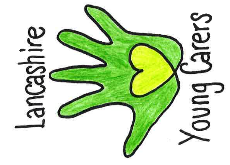 Young Carers Additional Resources in Education (YCARE) is designed to give schools and colleges the opportunity to identify young carers and recognise the caring responsibilities they might have. As a school/college, these resources are a way of acknowledging your support to young carers.These resources ensure that young carers are aware of who the designated young carers lead is in school/college and what support is available to them. The young carers lead would be there to support young carers and give assurance to other staff members that the student is entitled to the support they are requesting. This means young carers don’t have to explain their story to multiple individual staff members to access their support.The passport and card are designed to be personalised, not only to each young carer’s needs, but also to what you as a school/college are able to offer. Some suggestions are; needing extra time to complete homework, needing time out of class to compose themselves if they become distracted or distressed, to have an alternative option to after-hours detentions or revision clubs, recognition that they may be late, access to a phone to contact home, but overall to be understood. YCARE includes:An introduction to YCAREA checklist of suggested support to put in place for young carers in school/collegeGuidance and information on using the young carer card and passport A template of a young carer card A template of a young carer passportLancashire Young Carers service informationA copy of Lancashire Young Carers referral formA copy of Lancashire Young Carers leafletA copy of the MACA and PANOC to gain an understanding of young carers caring responsibilitiesA suggested policy for young carers that you can adopt and adaptA list of helpful services for supporting young carersA Lancashire Young Carers poster to display in school/college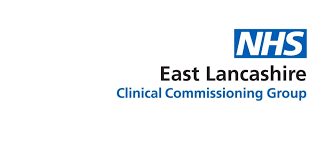 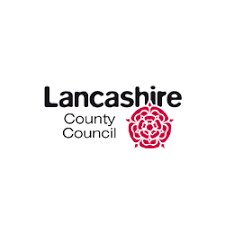 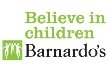 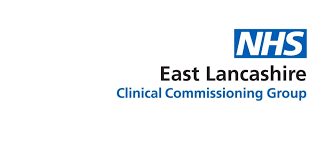 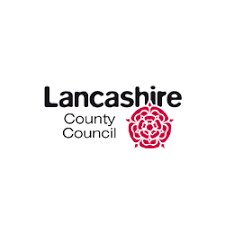 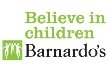 